Korttidsparkering vid skolaTillfälligtvis tillämpas 2011 års parkeringstal för korttidsparkering för hämtning och lämning av barn för de ålderskategorier som detta är aktuellt.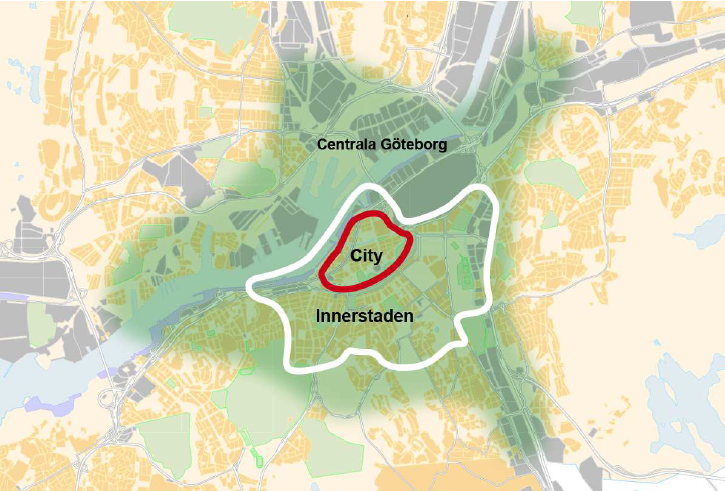 Detaljplan bilplats/1 000 m2Bygglov 
bilplats/1 000 m2GrundskolaCity + Innerstaden1,51,2Centrala + övriga Göteborg32,4Daghem/förskolaCity/Innerstaden32,5Centrala Göteborg54Övriga Göteborg75,5